pub134 v2a parapharmacie ; vidéomais dis-moi, pour le test _________________________toi?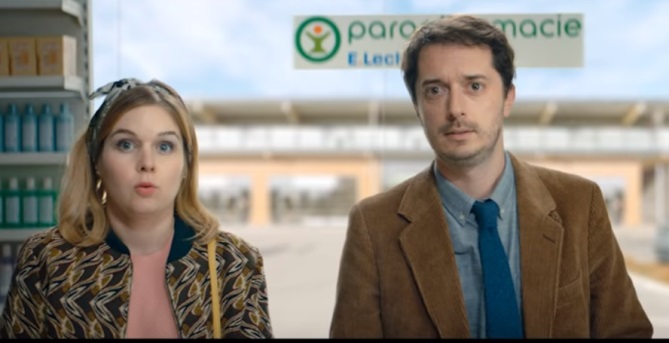 non, pour le test de grossesse c’est ouioui, mais pour le test de cholestérol ?j’ai pas le droit d’en______________,_____________, c’est non ?c’est non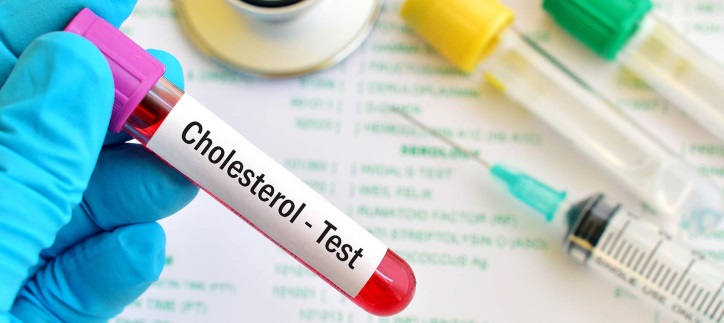 si c’est non, __________________________________on marche sur la_____________làoui, oui, on marche sur la______________c’est oui,je croyais que______________non ?c’est ouioui nous______________le_____________vous vendre un test de grossesse mais pas un test de cholestérol ni aucun autre médicament sans ordonnance qu’on vendrait aussi à__________Leclerc______________comprendrele test de grossesse est un dispositif médical**********************************************************************************************advantix1 ; vidéoaïe, aïe,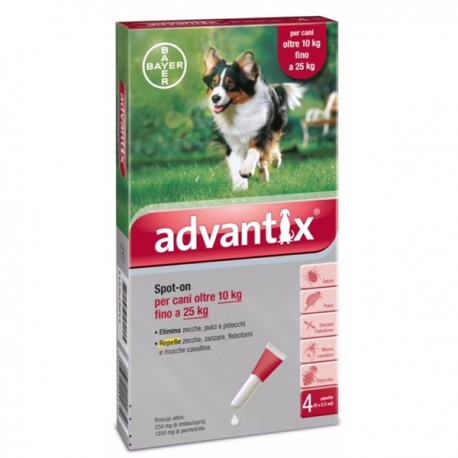 hey Max, pourquoi tu te grattes________________________?mais c’est ces tiques et puces, je n’arrête pas de me faire piquertu n’as pas un tuyau pour moi ?eh  bien, tous les produits ne marchent pas__________________, moi, mon maître a choisi Advantix,  ça agit sur les puces, les tiques et les__________________________, les moustiques aussi ?oui, ça agit même_______________qu’ils te piquentsi__________________________je pouvais______________pour dire ça à mon maître, aïe !enfin, ça pourrait être_____________c’est pas____________pour agir sur les puces, les tiques et les moustiques avant qu’ils ne piquent, Advantix le_____________des chiens**********************************************************************************************dentifrice ; vidéo___________________dentifrice Signal Intégrale 8 nature éléments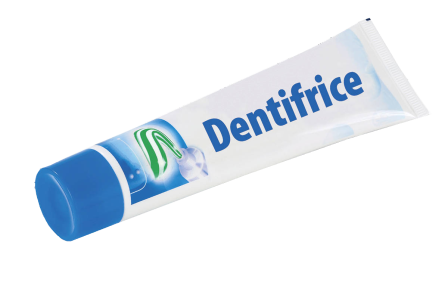 des___________plus blanches, des gencives protégées, des dents moins sensibles____________________chaque_______________compte, Signal en _______________soin avec Intégrale 8 nature éléments**********************************************************************************************Toto Intégrale Bon Appétit 18m ; Toto à la douche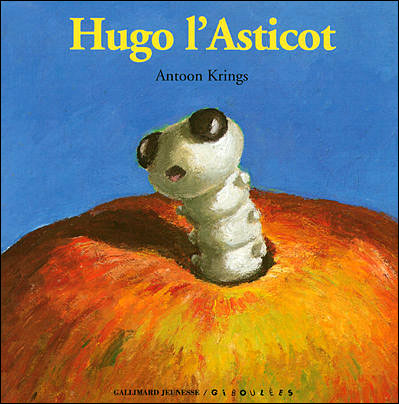 Papa !Toto ! _________________ !Mais Papa....Toto, on ne________________pas la bouche________________ !mmmmmm, chérie, ______________________ !Papa, y a....Quoi ! Je parle à ta mère ! Voilà ! Maintenant tu____________  ___________________ !__________  ____________! Je voulais dire qu’il y avait un_________________dans______salade...........**********************************************************************************************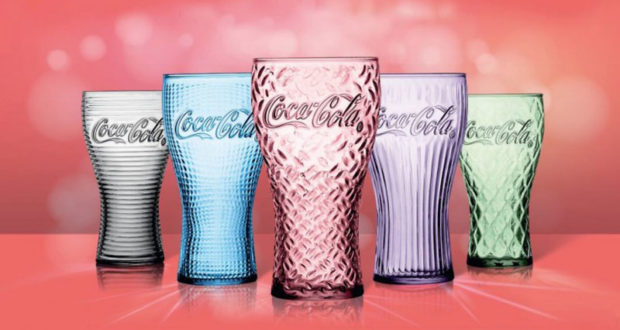 MacDo ; vidéoelle est_____________, il est_____________, elle est design, il est tendance, elle_________________ce moment depuis un an, il en_________ depuis des moiset enfin ils sont là ; cet été ils sont___________à se retrouver prêts à se faire une maxidéclarationpour_____________  ___________________et__________________dans un placard français ? qui_________ ?Mac Donalds présente le retour des_______________coca cola ; à________________du 3 août un verre coca cola est offert pour tout achat d’un menu Maxi best of